Программа образовательного интенсива Дня открытых дверей Академии психологии и педагогики (30 января 2022 года)Ссылка на Образовательный интенсив: http://sfedu.ru/go/c830708921ba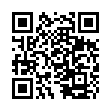 QR-код: №ВремяМероприятиеформатЛектор1.11.30-12.00Психология безопасности в повседневной жизнидистанционноЗайцева Л.А., к.псх.н., доцент кафедры психологии личности и консультативной психологии2.12.00-12.30Клиническая психология в кино и художественной литературедистанционноКовш Е.М., к.псх.н., доцент кафедры психофизиологии и клинической психологии3.12.30-13.00Школа юного дефектолога «Легко ли быть дефектологом? Как общаться с детьми с ОВЗ?»дистанционноРуководитель Муратова М.А.,, доцент кафедры коррекционной педагогики Академии психологии и педагогики ЮФУ